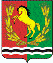 П О С Т А Н О В Л Е Н И ЕГЛАВЫ МУНИЦИПАЛЬНОГО ОБРАЗОВАНИЯ СТАРОКУЛЬШАРИПОВСКИЙ  СЕЛЬСОВЕТАСЕКЕЕВСКОГО  РАЙОНА ОРЕНБУРГСКОЙ ОБЛАСТИ     20 апреля     2014 г            с. Старокульшарипово                    №  6 -пО подготовке правил землепользования и застройкимуниципального образованияСтарокульшариповский сельсоветВ  соответствии с гл. 31,32 Градостроительного кодекса Российской Федерации, ст. 14 Федерального Закона № 131-ФЗ от 06.10.2003 года «Об общих принципах организации местного самоуправления в Российской Федерации», закона Оренбургской области «О градостроительной деятельности на территории Оренбургской области», руководствуясь  Уставом муниципального образования Старокульшариповского сельсовета,ПОСТАНОВЛЯЮ:1.Администрации муниципального образования Старокульшариповский сельсовет приступить к организации работ по подготовке проекта правил землепользования и застройки  муниципального образования Старокульшариповский сельсовет.2. Срок подготовки проекта правил  землепользования и застройки муниципального образования до 01 августа  2014 года. 3. Постановление вступает в силу с момента его подписания.4. Контроль за выполнением данного постановления оставляю за собой.Глава администрации                                                   Р.Н.Хафизов